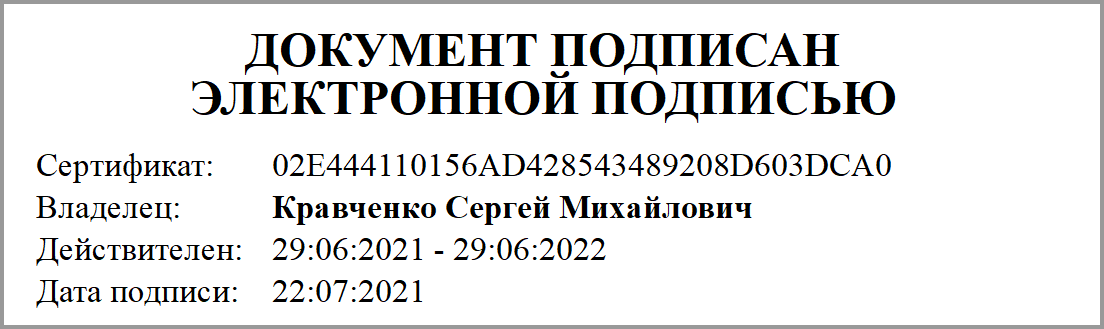 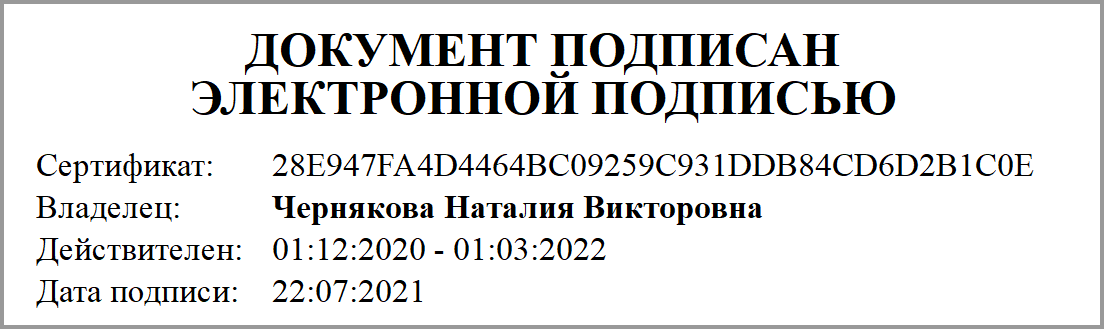 Приложение 0к Соглашениюот 22.07.2021 № 56иПриложение 0к Соглашениюот 22.07.2021 № 56иПриложение 0к Соглашениюот 22.07.2021 № 56иПриложение 0к Соглашениюот 22.07.2021 № 56иПриложение 0к Соглашениюот 22.07.2021 № 56иПриложение 0к Соглашениюот 22.07.2021 № 56иПриложение 0к Соглашениюот 22.07.2021 № 56иПриложение 0к Соглашениюот 22.07.2021 № 56иПриложение 0к Соглашениюот 22.07.2021 № 56иПриложение 0к Соглашениюот 22.07.2021 № 56иПеречень СубсидийПеречень СубсидийПеречень СубсидийПеречень СубсидийПеречень СубсидийПеречень СубсидийПеречень СубсидийПеречень СубсидийПеречень СубсидийПеречень СубсидийПеречень Субсидий не формируется при заключении соглашения о предоставлении субсидии на одну цель. Цель предоставления субсидии указана в тексте соглашения. Необходимость формирования данного отчета отсутствует.Перечень Субсидий не формируется при заключении соглашения о предоставлении субсидии на одну цель. Цель предоставления субсидии указана в тексте соглашения. Необходимость формирования данного отчета отсутствует.Перечень Субсидий не формируется при заключении соглашения о предоставлении субсидии на одну цель. Цель предоставления субсидии указана в тексте соглашения. Необходимость формирования данного отчета отсутствует.Перечень Субсидий не формируется при заключении соглашения о предоставлении субсидии на одну цель. Цель предоставления субсидии указана в тексте соглашения. Необходимость формирования данного отчета отсутствует.Перечень Субсидий не формируется при заключении соглашения о предоставлении субсидии на одну цель. Цель предоставления субсидии указана в тексте соглашения. Необходимость формирования данного отчета отсутствует.Перечень Субсидий не формируется при заключении соглашения о предоставлении субсидии на одну цель. Цель предоставления субсидии указана в тексте соглашения. Необходимость формирования данного отчета отсутствует.Перечень Субсидий не формируется при заключении соглашения о предоставлении субсидии на одну цель. Цель предоставления субсидии указана в тексте соглашения. Необходимость формирования данного отчета отсутствует.Перечень Субсидий не формируется при заключении соглашения о предоставлении субсидии на одну цель. Цель предоставления субсидии указана в тексте соглашения. Необходимость формирования данного отчета отсутствует.Перечень Субсидий не формируется при заключении соглашения о предоставлении субсидии на одну цель. Цель предоставления субсидии указана в тексте соглашения. Необходимость формирования данного отчета отсутствует.Перечень Субсидий не формируется при заключении соглашения о предоставлении субсидии на одну цель. Цель предоставления субсидии указана в тексте соглашения. Необходимость формирования данного отчета отсутствует.№ п/пНаименование СубсидииЦель предоставления СубсидииНаправление расходования средств СубсидииСведения о нормативных правовых актахКод по бюджетной классификации Российской Федерации (по расходам областного бюджета на предоставление Субсидии)Аналитический код СубсидииСумма Субсидии, рублейСумма Субсидии, рублейСумма Субсидии, рублей№ п/пНаименование СубсидииЦель предоставления СубсидииНаправление расходования средств СубсидииСведения о нормативных правовых актахКод по бюджетной классификации Российской Федерации (по расходам областного бюджета на предоставление Субсидии)Аналитический код Субсидиина 2021 годна 2022 годна 2023 год1Субсидии государственным учреждениям на информационное обеспечение деятельностиинформационное обеспечение деятельностиинформационное обеспечение деятельности учрежденияПриказ Департамента образования и науки Брянской области от 27.11.2020 № 1249/1 "Об утверждении Порядка определения объема и условий предоставления субсидий на иные цели государственным бюджетным и автономным учреждениям, подведомственным департаменту образования и науки Брянской области"816.0704.1600310650.622701350 000,000,000,00УчредительУчреждениеПодписано ЭПЧернякова Наталия ВикторовнаПодписано ЭПКравченко Сергей Михайлович